八王子市では、市のホームページに「町会・自治会イベント情報」を掲載しています。　　　　　　　　皆さまの活動を広く周知するためにご活用いただきたく、令和６年度もイベントの情報を募集します。地域の方々と賑やかで楽しいイベントになりますよう、多くの情報をお待ちしています！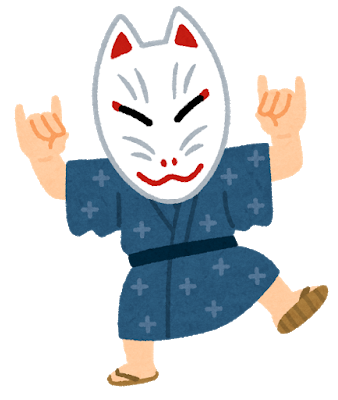 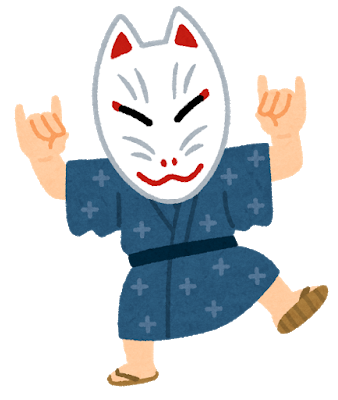 ＊ホームページに掲載するため、会場の住所を必ず記入してください。＊地区連や複数団体で行う催しは、その代表者に掲載許可の確認をしてから、記入をしてください。【上記イベントについての連絡先】お問い合せがあった際、下記連絡先をお伝えしてよろしいですか。　⇒　　可　　・　　不可団体名届出人氏名　　イベント名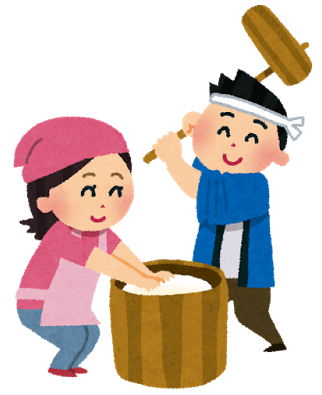 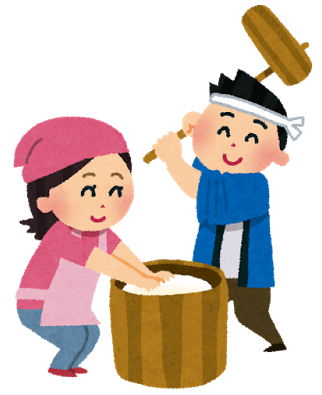 開催日雨天決行・予備日（　/　）会場名（所在地）時間主催（単一・地区連）（会員のみ・どなたでも参加可）【例】〇〇町会夏祭り7月13日（土）7月14日（日）雨天決行・予備日（7/15）●●公園（〇〇町1-2-3）17：00　から21：00　まで単一　・　地区連（会員のみ・どなたでも参加可）　 月   日（　　）　 月　　日（　　）雨天決行・予備日（  /  ）：　　　から：　　　まで単一　・　地区連（会員のみ・どなたでも参加可）　 月   日（　　）　 月　　日（　　）雨天決行・予備日（  /  ）：　　　から：　　　まで単一　・　地区連（会員のみ・どなたでも参加可）　 月   日（　　）　 月　　日（　　）雨天決行・予備日（  /  ）：　　　から：　　　まで単一　・　地区連（会員のみ・どなたでも参加可）　 月   日（　　）　 月　　日（　　）雨天決行・予備日（  /  ）：　　　から：　　　まで単一　・　地区連（会員のみ・どなたでも参加可）   月   日（　　）   月　　日（　　）雨天決行・予備日（  /  ）：　　　から：　　　まで単一　・　地区連（会員のみ・どなたでも参加可）　 月   日（　　）　 月　　日（　　）雨天決行・予備日（  /  ）：　　　から：　　　まで単一　・　地区連（会員のみ・どなたでも参加可）氏名電話番号